College of Arts, Social Sciences, & Humanities (CASSH)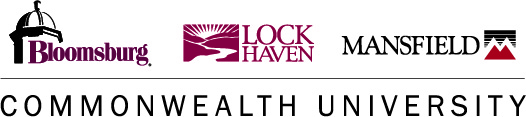 Music Performance Bachelor of Music in Performance, Vocal Track
This degree map is based on the 2023-24 Academic Catalog and is subject to change. Students should meet with their academic advisor each semester and use Degree Works to monitor their individual progress toward degree completion. The time it takes to earn a degree will vary based on several factors including summer/winter enrollment, dual enrollment and number of courses successfully completed each semester. We recommend taking a minimum of 15 credits that can be applied to the degree each fall and spring semester.  Some semesters may require 16 credits. Typically, junior recitals should be performed in the 6th semester, senior recitals in the 8th semester.Bachelor of Music in Performance, Vocal Track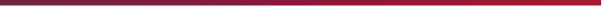 First YearFirst YearFirst YearFirst YearFirst YearFall CoursesCreditsSpring CoursesCreditsAPMU121 CLASS PIANO I1APMU122 CLASS PIANO II1APMU4XX APPLIED LESSONS, PRIMARY2APMU4XX APPLIED LESSONS, PRIMARY2MUEN3XX MAJOR ENSEMBLE, PRIMARY1MUEN3XX MAJOR ENSEMBLE, PRIMARY1MUSI100 RECITAL ATTENDANCE0MUSI100 RECITAL ATTENDANCE0MUSI161 DICTION I FOR SINGERS2MUSI203 MUSIC THEORY II3MUSI201 MUSIC THEORY I3MUSI204 AURAL SKILLS II1MUSI202 AURAL SKILLS I1MUSIC ELECTIVE1GENERAL EDUCATION COURSE3GENERAL EDUCATION COURSE3FYS100 FIRST YEAR SEMINAR3GENERAL EDUCATION COURSE3Semester Total16Semester Total15Second YearSecond YearSecond YearSecond YearSecond YearFall CoursesCreditsSpring CoursesCreditsAPMU123 CLASS PIANO III1APMU4XX APPLIED LESSONS, PRIMARY2APMU4XX APPLIED LESSONS, PRIMARY2MUEN3XX MAJOR ENSEMBLE, PRIMARY1MUEN3XX MAJOR ENSEMBLE, PRIMARY 1MUSI100 RECITAL ATTENDANCE0MUEN3XX ENSEMBLE, PRIMARY1MUSI221 CLASSICAL & ROMANTIC MUSIC3MUSI100 RECITAL ATTENDANCE0MUSI303 MUSIC THEORY IV3MUSI220 WESTERN MUSIC UNTIL 17503MUSI362 DICTION II FOR SINGERS2MUSI301 MUSIC THEORY III3MUSIC ELECTIVE1MUSI302 AURAL SKILLS III1GENERAL EDUCATION COURSE3GENERAL EDUCATION COURSE3Semester Total15Semester Total15Third YearThird YearThird YearThird YearFall CoursesCreditsSpring Courses Junior RecitalCreditsAPMU4XX APPLIED LESSONS, PRIMARY2APMU4XX APPLIED LESSONS, PRIMARY2MUEN3XX MAJOR ENSEMBLE, PRIMARY1MUEN3XX MAJOR ENSEMBLE, PRIMARY1MUEN3XX ENSEMBLE, PRIMARY1MUEN3XX ENSEMBLE, PRIMARY1MUSI100 RECITAL ATTENDANCE0MUSI100 RECITAL ATTENDANCE0MUSI320 MUSIC POST-ROMANTIC TO THE PRESENT3MUSI111 WORLD MUSIC3GENERAL EDUCATION COURSE3MUSI250 BASIC CONDUCTING1GENERAL EDUCATION COURSE3MUSI460 SONG LITERATURE3ELEMENTARY FRENCH, GERMAN, or ITALIAN I3ELEMENTARY FRENCH, GERMAN, or ITALIAN II3Semester Total16Semester Total14Fourth YearFourth YearFourth YearFourth YearFall CoursesCreditsSpring Courses Senior RecitalCreditsAPMU4XX APPLIED LESSONS, PRIMARY2APMU4XX APPLIED LESSONS, PRIMARY2MUEN3XX MAJOR ENSEMBLE, PRIMARY1MUEN3XX MAJOR ENSEMBLE, PRIMARY1MUSI100 RECITAL ATTENDANCE0MUEN3XX ENSEMBLE, PRIMARY1MUSI140 INTRODUCTION TO MUSIC TECHNOLOGY2MUSI100 RECITAL ATTENDANCE0MUSI350 CHORAL CONDUCTING3MUSI370 MUSIC ENTREPRENEURSHIP1MUSIC ELECTIVE1MUSI465 VOCAL PEDAGOGY3GENERAL EDUCATION COURSE3GENERAL EDUCATION COURSE3GENERAL EDUCATION COURSE3GENERAL EDUCATION COURSE3Semester Total15Semester Total14Other RequirementsOther RequirementsProficienciesCompletion dateSophomore Review (offered in spring semesters)taken in the fourth semester transfer students with more than two semesters take in the first spring semesterPiano Proficiency Icomprehensive piano skills assessment offered at the conclusion of APMU123 CLASS PIANO IIIJunior Recitalusually performed in the sixth semesterSenior Recitalusually performed in the eighth semesterMaintain 3.0 GPA